Name:…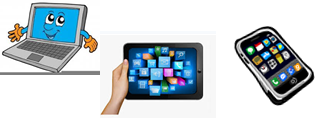 Surname: …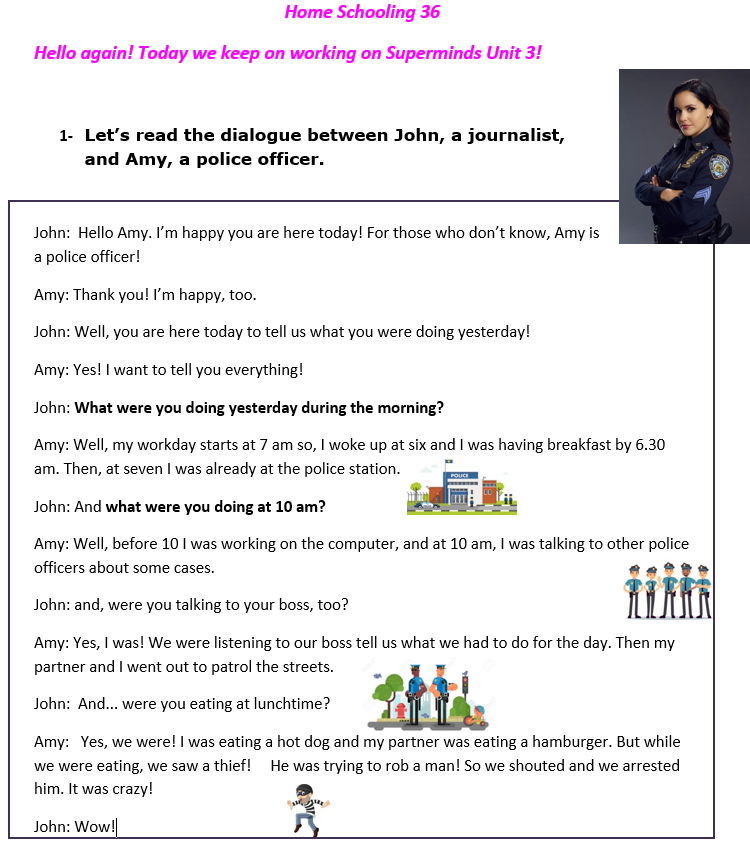 2-True or false?https://www.educandy.com/site/resource.php?activity-code=2b20c Have a look at these questions!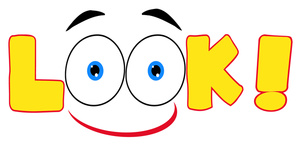 What were you doing yesterday during the morning?What were you doing at 10 am?Do these questions follow the normal sentence order? No, they don’t! They have a different order Remember that a normal sentence order is: So, these sentences don’t follow this order because they are QUESTIONSHOW DO WE MAKE QUESTIONS THEN?LET’S REMEMBER THE HAMBURGER!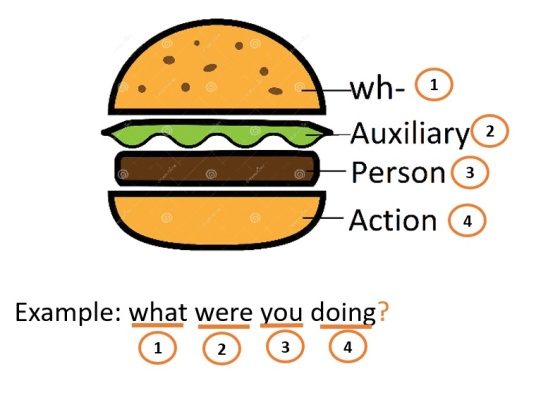 John: What were you doing at 10 am?Amy: At 10 am, I was talking to other police officers about some cases.You need to answer these questions with what you were doing! Ex. What were you doing before the zoom meeting?I was eating lunch. 3-Let’s practice! https://www.liveworksheets.com/ar928197ny 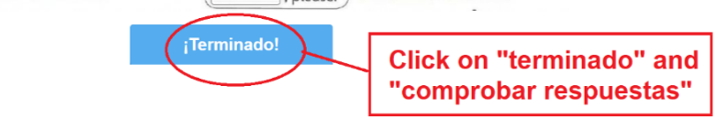 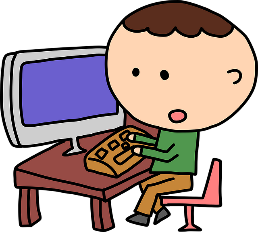 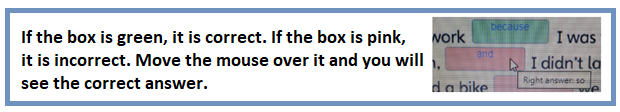 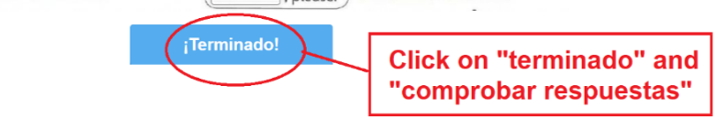 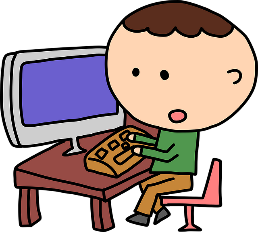 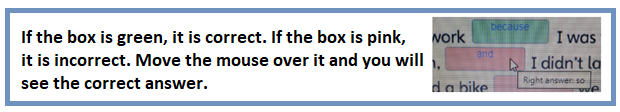 Play this game!https://wordwall.net/play/3270/596/617 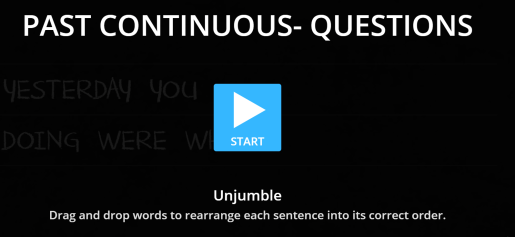 CTRL+CLICK TO GO ONLINEhttps://forms.gle/ADLEEifjUT44oUD76  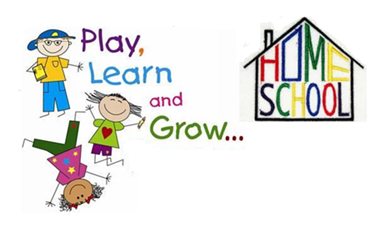 PLEASE PRESS “SUBMIT/SEND” AT THE END OF YOUR ONLINE WORKPOR FAVOR PRESIONAR “ENVIAR” AL FINAL DEL TRABAJO EN LINEA